Информация МКОУ СОШ № 5по профилактике  и предупреждению ДТП, ДДТТв 2019 году.            В соответствии с Законом РФ «О безопасности дорожного движения» от 10.12.1995 г. в МКОУ СОШ № 5 организована работа по обучению учащихся основам безопасного поведения на улицах и дорогах и профилактики детского дорожно-транспортного травматизма, которая реализует следующую цель: создание оптимальных условий для осуществления целостной системы формирования компетентных участников дорожного движения за счет системного подхода к решению проблемы профилактики дорожно-транспортного травматизма всех субъектов образовательного процесса.           В начале учебного года в школе издан приказ об организации работы по предупреждению ДДТТ, назначении ответственного за организацию работы по профилактике ДДТТ (Приказ № 176 от 31.08.2019 г.), утвержден план работы по предупреждению ДДТТ на 2019-2020 уч. год, обновлен и размещен на сайте  Паспорт дорожной безопасности.В сентябре  в школе традиционно проводится плановая работа по предупреждению  детского дорожно-транспортного  травматизма обучающихся, обучение школьников правилам безопасного поведения на улицах и дорогах, безопасный путь в и из школы.В начальной школе, в кабинетах среднего звена в классных  уголках предусмотрена рубрика по безопасности дорожного движения. Стенды  используется для оперативной информации, где размещаются советы обучающимся, как нужно вести себя на улице, чтобы не попасть в ДТП; рекомендации родителям.В рекреации школы на 1 этаже в соответствии с методическими рекомендациями по организации обучения учащихся основам безопасного поведения на улицах и дорогах периодически обновляется информационный стенд по безопасности дорожного движения.          В профилактике детского дорожно-транспортного травматизма, кроме изучения Правил дорожного движения по школьной программе, большое значение придается внеклассной работе с обучающимися.    В  ходе акций «Внимание – дети!», «Неделя безопасности»  включались самые различные мероприятия: праздники, тематические классные часы, игры, викторины, практические занятия по правилам дорожного движения, экскурсии на прилегающие к школе перекрестки и встречи с инспекторами ГИБДД (Мещерякова И.С., Шамян А.А.  и проведена беседа с учащимися 3 класса по теме:  «Соблюдение правил дорожного движения» (17.09.2019 г.))           Классными руководителями 1-11 классов,  администрацией проводятся инструктажи, беседы, классные часы, внеклассные мероприятия с обучающимися по основам безопасного поведения на улицах и дорогах, соблюдению правил дорожного движения на всех видах дорог, изготавливаются памятки родителям по обучению детей безопасному поведению на дорогах,  по правилам перевозки пассажиров.  В комплекс школьных мероприятий по изучению Правил дорожного движения  включается работа с родителями учащихся. Для оказания методической и практической помощи классным руководителям   постоянно пополняется методическая база по профилактике детского дорожно-транспортного травматизма.С целью профилактики детского дорожно-транспортного травматизма  в школе  разработан   план общешкольных мероприятий по профилактике и предупреждению ДДТТ.В соответствии с общешкольным планом, планами работы классных руководителей в школе были проведены следующие мероприятия по профилактике ДДТТ:          Оформлены школьные стенды «Внимание, дорога!», «Безопасность жизнедеятельности».Для каждого обучающегося составлены индивидуальные схемы маршрута (маршрутные листы) из дома в школу и из школы домой, которые вклеены в дневники обучающихся.          Со всеми обучающимися классными руководителями проведены вводные инструктажи (под роспись в специальном журнале).В сентябре были организованы и проведены: Месячник безопасности,акция  «Внимание, дети!», «Неделя безопасности», в рамках которых во всех классах были проведены классные часы, викторины, беседы по темам: «Правила движения – закон улиц и дорог», «Дорожно-транспортные происшествия. Причины ДТП», «Основные причины ДТП с учащимися», «Значение ПДД для обеспечения безопасности дорожного движения», «Первые правила дорожного движения в России», «Законы уличного движения», «Знаем правила движения как таблицу умножения» и т.д.        Классными руководителями начальной школы ежедневно проводятся беседы, «минутки безопасности»  с детьми о безопасности во время перехода улицы, пользования общественным транспортом.         С 1 по 11 классы учащиеся прошли тестирование на знание правил дорожного движения. Среди учащихся старших классов хорошие знания показали - 87 %, удовлетворительные – 13%  учащихся; хорошие знания – 83 % и удовлетворительные – 17 % учащихся среднего звена; хорошие – 80%, удовлетворительные – 20 % учащиеся начальных классов.7. Проведен «Единый день безопасности дорожного движения» (25 сентября 2019 г.)          В рамках акции «Внимание-дети» (с 26.08 по 05.09.2019 г.) проведены беседы и практические занятия в 1-11 классах (196 чел.) «Безопасная дорога в школу и домой» с целью профилактики несчастных случаев с детьми и подростками на дорогах. Проведены классные  часы: (1-11 классы/196 чел.) «О преимуществах использования световозвращающих элементов в темное время суток», «Зачем пешеходам нужны светоотражатели?», «Фликер – необходимое средство безопасности на дороге», «Светоотражатели (световозвращатели, фликеры) — это не только модно, стильно и современно, но еще и безопасно».       В начальном звене с 1 по 4 классы (89 чел) на переменах  организован просмотр видео и мультипликационных фильмов, роликов по безопасности дорожного движения.На  родительских собраниях рассматриваются темы: «Безопасность детей», «Дорога и дети», а также собрания, проводимые в рамках акций, на которых рассмотрены вопросы с родителями-водителями об обязательном применении ремней безопасности и детских удерживающих устройств при перевозке детей в салоне автомобиля.        Обучающиеся 3-4 классов   являются членами отряда ЮИД. Работа отряда ЮИД осуществляется в соответствии с планом работы ЮИД и с планом мероприятий в рамках работы  по ПДД.  Была проведенавстреча с инспекторами ГИБДД. Интересной и эффективной формой работы стала организация викторины для 2-4 классов  «Алгоритм безопасного путешествия по улицам города», в которой дети  вместе с отрядом ЮИД доводили до автоматизма навыки безопасного поведения на улице.  05.09.2019 г. перед первоклассниками выступил отряд ЮИД с агитбригадой; в среднем и старшем звеньях (5-11 кл./107 чел.) беседы с учащимися, имеющими велосипеды, мотоциклы, скутеры и квадроциклы; выпуск и распространение памяток–обращений по требованиям к движению мототехники, согласно ПДД; организованы вечерние рейды «Сохраним здоровье и жизнь детей».Директор                                                             Хороводова Н.Г.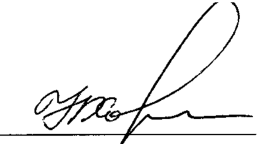   Исполнитель: Пушечкина С.Ф. (тел. 89097523255)